English work w/c 8.6.2020 This week you will be researching about Ancient Greece. You will the write and perform your own Kenning poem about a Spartan Warrior.  We have written lots of Kenning poetry (if you can’t remember, look back at our Google Classroom as all the information is on there!)MondayTuesdayEnglish:  This week you are going to write your own Kenning poem about Ancient Greece! Can you use the link to research all about Ancient Greece? https://www.bbc.co.uk/bitesize/topics/z87tn39/articles/zxytpv4Can you create a mind map of what you’ve learnt?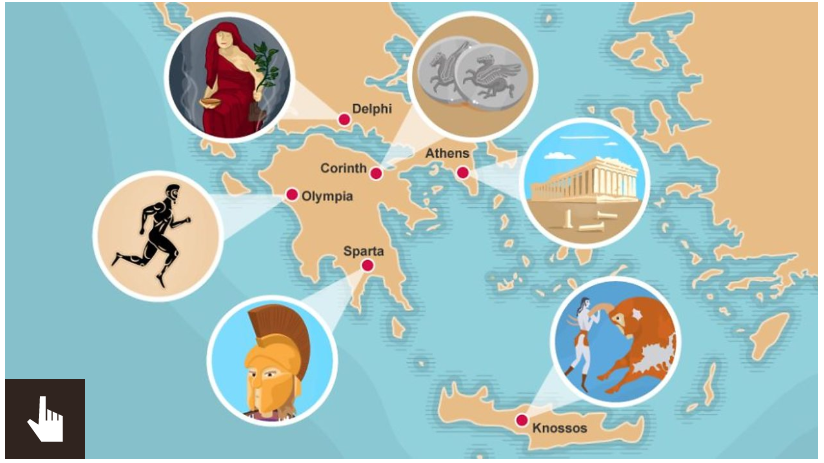 Using your mind map yesterday did you learn about the soldiers? These were called Spartans! Use the link below https://www.bbc.co.uk/bitesize/topics/z87tn39/articles/zckr4wxI learnt that they were strong and fearless! ruthless   fighters     angry    strong   men      fearless  intimidating      warrior   feared  Can you create your own word mat to describe the Spartan soldiers?WednesdayThursdayCan you draw your own Spartan soldier? Label him as well please! (Using what you learnt yesterday!) https://www.dkfindout.com/uk/history/ancient-greece/sparta/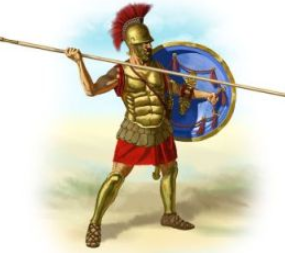 After 3 days of research, please write your own Kenning Poem about the Spartan soldier. Here is an example. Strong-fighterFeared- warriorPain-inflictorWound- intenderRuthless- killerArmour-wearerSpear- throwerFriday Friday Performance time!! Please perform your Spartan Kennings poem. Can you add props? Use the shield which you have made in art?Performance time!! Please perform your Spartan Kennings poem. Can you add props? Use the shield which you have made in art?